STRATEGI  PROMOSI  PRODUK INDIHOME DALAM MENINGKATKAN MINAT  KONSUMEN PT. TELEKOM  REGIONAL III JAWA BARAT SKRIPSIUntuk Memperoleh Gelar Sarjana pada Program Studi Ilmu Komunikasi Fakultas Ilmu Sosial Dan Ilmu Politik Universitas PasundanOleh :Abd Wahab142050248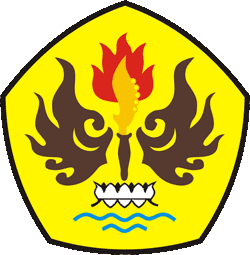 FAKULTAS ILMU SOSIAL DAN ILMU POLITIK UNIVERSITAS PASUNDAN BANDUNG 2016